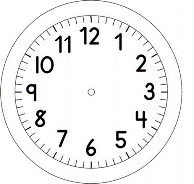 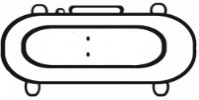 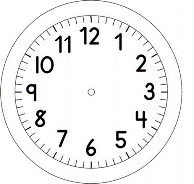 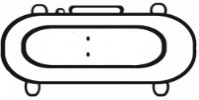 MATEMÁTICA – ON-LINEGRÁFICOVAMOS ORGANIZAR SEUS BRINQUEDOS!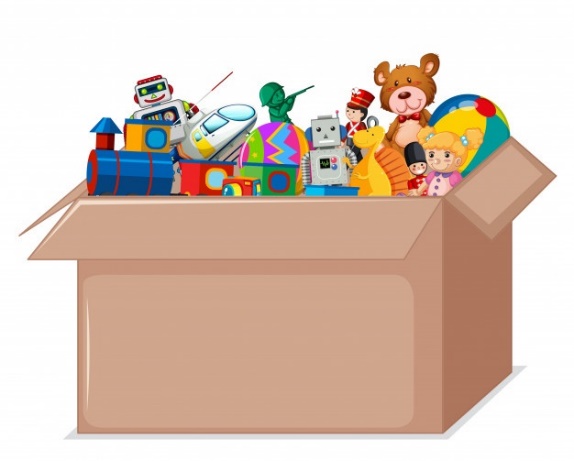 ORGANIZE SEUS BRINQUEDOS UNINDO OS IGUAIS.MONTE UM GRÁFICO, NA FOLHA ANEXA, MOSTRANDO QUANTOS BRINQUEDOS HÁ DE CADA TIPO.PROPOSTA EM GRUPOMOSTRE O SEU GRÁFICO PARA SEUS COLEGAS E EXPLIQUE COMO VOCÊ FEZ.PEÇA A ELES PARA DESCOBRIREM ANALISANDO O GRÁFICO, QUANTOS BRINQUEDOS HÁ DE CADA TIPO.O GRUPO DEVE DESCOBRIR TAMBÉM QUANTOS BRINQUEDOS HÁ AO TODO, ANALISANDO AS INFORMAÇÕES DO GRÁFICO. RESPONDA AS PERGUNTAS FEITAS PELA PROFESSORA DURANTE A AULA ON-LINE.